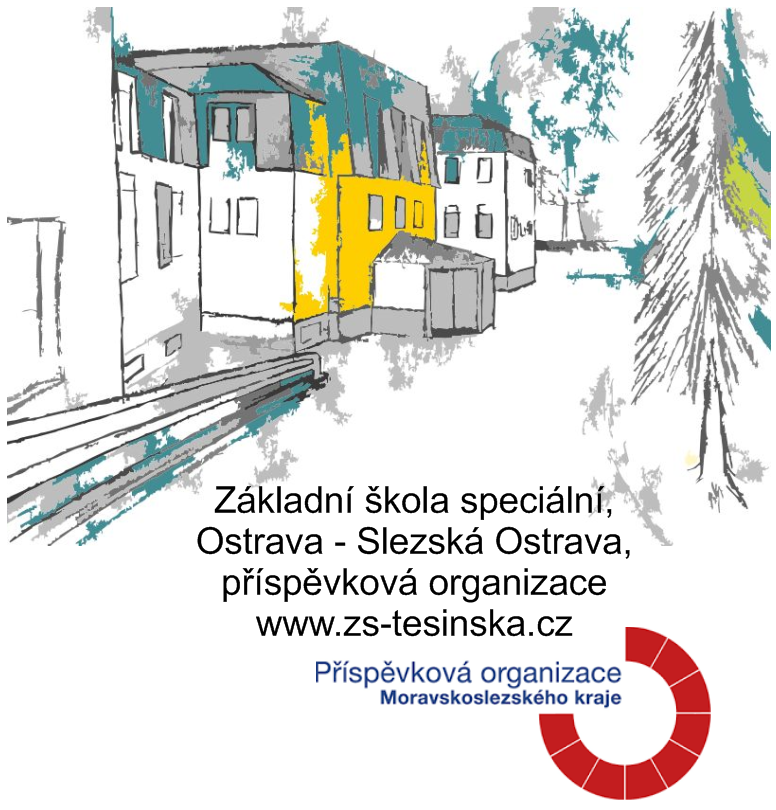 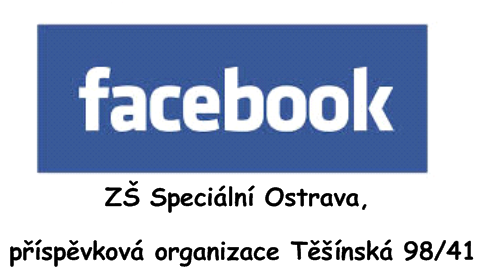 Městské kolo ve skládání puzzlepro žáky ZŠ speciální a žáky s LMPdle schopností a dovednostíTermín vyhlášení    27. 5. 2021  Kde:  ON-LINEKategorie:           ZŠ speciální                              a                            žáci LMP_______dřevěné vkládačky                                            - dřevěné vkládačky15 – ti dílkové puzzle                                         - 15 – ti dílkové puzzle40 – ti dílkové puzzle                                         - 40 – ti dílkové puzzle66 – ti dílkové puzzle                                         - 66 – ti dílkové puzzle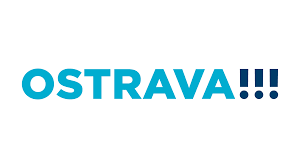 Potvrďte prosím, obratem Vaši účast v soutěži.Nahrávky zašlete nejpozději do 17. 5. 2021 na email: olahova@zs-tesinska.czV příloze vyplňte tabulku s účasti a zařazením soutěžících.Diplomy a ceny, vám předáme ve vaši škole.   